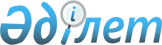 Теміртау қалалық мәслихатының 2014 жылғы 24 желтоқсандағы 35 сессиясының № 35/4 "2015-2017 жылдарға арналған қалалық бюджет туралы" шешіміне өзгерістер мен толықтырулар енгізу туралыҚарағанды облысы Теміртау қалалық мәслихатының 2015 жылғы 4 желтоқсандағы № 48/4 шешімі. Қарағанды облысының Әділет департаментінде 2015 жылғы 9 желтоқсанда № 3543 болып тіркелді      Қазақстан Республикасының 2008 жылғы 4 желтоқсандағы Бюджет кодексіне, Қазақстан Республикасының 2001 жылғы 23 қаңтардағы "Қазақстан Республикасындағы жергілікті мемлекеттік басқару және өзін-өзі басқару туралы" Заңына сәйкес, қалалық мәслихат ШЕШІМ ЕТТІ:

      Теміртау қалалық мәслихатының 2014 жылғы 24 желтоқсандағы 35 сессиясының № 35/4 "2015-2017 жылдарға арналған қалалық бюджет туралы" (Нормативтік құқықтық актілерді мемлекеттік тіркеу тізілімінде № 2911 болып тіркелген, "Әділет" ақпараттық-құқықтық жүйесінде 2015 жылғы 23 қаңтарда жарияланған, 2015 жылғы 14 қаңтардағы № 1 "Вести Темиртау" газетінде жарияланған) шешіміне келесі өзгерістер мен толықтырулар енгізілсін:

      1) 1-тармақ келесі редакцияда жазылсын:

       "1. 2015-2017 жылдарға арналған қалалық бюджет тиісінше 1, 2, және 3-қосымшаларға сәйкес, оның ішінде 2015 жылға мынадай көлемдерде бекітілсін: 

      1) кірістер – 10 875 799 мың теңге, оның ішінде:

      салықтық түсімдер бойынша – 9 360 544 мың теңге;

      салықтық емес түсімдер бойынша – 26 864 мың теңге;

      негізгі капиталды сатудан түсетін түсімдер бойынша – 524 945 мың теңге;

      трансферттердің түсімдері бойынша – 963 446 мың теңге;

      2) шығындар – 10 964 163 мың теңге;

      3) таза бюджеттік кредиттеу – 0 мың теңге;

      4) қаржы активтерімен операциялар бойынша сальдо – алу 8 930 мың теңге, оның ішінде: 

      қаржы активтерін сатып алу - 0 мың теңге;

      мемлекеттің қаржы активтерін сатудан түсетін түсімдер – 8 930 мың теңге;

      5) бюджет тапшылығы (профициті) – алу 79 434 мың теңге;

      6) бюджет тапшылығын (профицитті пайдалану) қаржыландыру – 79 434 мың теңге, оның ішінде:

      қарыздар түсімі – 0 мың теңге;

      бюджет қаражаттарының пайдаланылатын қалдықтары – 79 434 мың теңге;

      2015 жылға арналған қалалық бюджетте 1 699 мың теңге сомасындағы нысаналы пайдаланылмаған (толық пайдаланылмаған) трансферттерді қайтару көзделсін.";

      2) 2-тармақ келесі редакцияда жазылсын:

      "2. 2015 жылға республикалық және облыстық бюджеттерден алынған 963 446 мың теңге сомасындағы нысаналы трансферттердің келесілерге көзделгені ескерілсін: 

      арнаулы әлеуметтік қызметтер стандарттарын енгізуге 7 403 мың теңге сомасында;

      мектепке дейінгі білім беру ұйымдарында мемлекеттік білім беру тапсырыстарын іске асыруға 222 490 мың теңге сомасында;

      үш деңгейлі жүйе бойынша біліктілігін арттырудан өткен мұғалімдерге еңбекақыны көтеруге 46 515 мың теңге сомасында;

      Мүгедектердің құқықтарын қамтамасыз ету және өмір сүру сапасын жақсарту жөніндегі іс-шаралар жоспарын іске асыруға 38 945 мың теңге сомасында;

      моноқалаларды ағымдағы жайластыруға – 286 907 мың теңге сомасында, оның ішінде:

      жобаларды іске асыру үшін берілетін кредиттер бойынша пайыздық мөлшерлемені субсидиялау – 14 252 мың теңге; 

      тұрғын үй-коммуналдық шаруашылық және абаттандыру – 110 135 мың теңге;

      көлік инфрақұрылымы – 162 520 мың теңге;

      мемлекеттік мекемелердің мемлекеттік қызметшілері болып табылмайтын жұмыскерлерінің, сондай-ақ жергілікті бюджеттерден қаржыландырылатын мемлекеттік қазыналық кәсіпорындардың жұмыскерлерінің лауазымдық айлықақыларына ерекше еңбек жағдайлары үшін ай сайынғы үстемеақы төлеуге – 261 443 мың теңге;

      Ұлы Отан соғысындағы Жеңістің жетпіс жылдығына арналған іс-шараларды өткізуге – 86 707 мың теңге;

      профилактикалық дезинсекция мен дератизация жүргізуге (инфекциялық және паразиттік аурулардың табиғи ошақтарының аумағындағы, сондай-ақ инфекциялық және паразиттік аурулардың ошақтарындағы дезинсекция мен дератизацияны қоспағанда) – 3 999 мың теңге;

      әлеуметтік маңызы бар қалалық (ауылдық), қала маңындағы және ауданішілік қатынастар бойынша жолаушылар тасымалдарын субсидиялауға 567 мың теңге сомасында;

      азаматтық хал актілерін тіркеу бөлімдерінің штат санын ұстауға – 2 953 мың теңге;

      агроөнеркәсіптік кешеннің жергілікті атқарушы органдарының бөлімшелерін ұстауға – 5 517 мың теңге.";

      3) 5-тармақ келесі редакцияда жазылсын:

      "5. 2015 жылға арналған қалалық бюджеттің шығыстар құрамында тұрғын үй көмегін көрсетуге 2 719 мың теңге қаражаттардың көзделгені ескерілсін.";

      4) 6-тармақ келесі редакцияда жазылсын:

      "6. 2015 жылға арналған қалалық бюджеттің шығыстар құрамында "Жергілікті өкілетті органдардың шешімі бойынша мұқтаж азаматтардың жекелеген топтарына әлеуметтік көмек" бағдарламасы бойынша – 125 844 мың теңге көзделсін, оның ішінде:

      1) Ұлы Отан соғысының қатысушылары мен мүгедектеріне әлеуметтік көмек көрсетуге – 1 078 мың теңге; 

      2) Ұлы Отан соғысындағы Жеңістің 70 жылдығына арналған іс-шараларды өткізу шеңберінде біржолғы материалдық көмек көрсетуге – 53 100 мың теңге;

      3) Қазақстан Республикасы Конституциясы күні қарсаңында біржолғы материалдық көмек көрсетуге – 18 078 мың теңге; 

      4) Қазақстан Республикасының Бірінші Президенті күні қарсаңында біржолғы материалдық көмек көрсетуге – 23 700 мың теңге;

      5) өмірлік қиын жағдай туындаған кезде әлеуметтік көмек көрсетуге –5 000 мың теңге;

      6) мемлекеттік әлеуметтік тапсырыс шеңберінде инватакси қызметін көрсетуге – 14 898 мың теңге; 

      7) өмірлік қиын жағдайға тап болған балалары бар әйелдерге әлеуметтік көмек бойынша мемлекеттік әлеуметтік тапсырысты көрсетуге – 3 080 мың теңге;

      8) мүмкіндіктері шектеулі балаларды оңалту бойынша мемлекеттік әлеуметтік тапсырысты көрсетуге – 3 746 мың теңге;

      9) халықтың адамның иммун тапшылығы вирусын жұқтыру тәуекелі жоғары және адамның иммун тапшылығы вирусымен өмір сүретін топтары үшін жұмыспен қамту және әлеуметтік бейімдеуге көмек көрсету бойынша мемлекеттік әлеуметтік тапсырысты көрсетуге – 3 164 мың теңге.";

      5) келесі мазмұндағы 6-1 тармағымен толықтырылсын:

      "6-1. 2015 жылға арналған қалалық бюджеттің шығыстар құрамында 6-қосымшаға сәйкес жергілікті өзін-өзі басқару органдарына берілетін трансферттердің көзделгені ескерілсін.";

      6) 8-тармақ келесі редакцияда жазылсын: 

      "8. Теміртау қаласының жергілікті атқарушы органының 2015 жылға арналған резерві 31 548 мың теңге сомасында бекітілсін.";

      7) осы шешімге 3-қосымшаға сәйкес 6-қосымшамен толықтырылсын;

      8) көрсетілген шешімге 1, 5-қосымшалар осы шешімге 1, 2-қосымшаларға сәйкес жаңа редакцияда жазылсын. 

      Осы шешім 2015 жылғы 1 қаңтардан бастап қолданысқа енгізіледі. 



      КЕЛІСІЛДІ:



      2015 жылғы 4 желтоқсан

 2015 жылға арналған қалалық бюджет Ақтау кентінің 2015 жылы Ақтау кенті әкімінің аппараты және қалалық  бюджеттік бағдарламалардың басқа әкімшілері арқылы қаржыландырылатын бюджеттік бағдарламаларының тізбесі 2015 жылға жергілікті өзін-өзі басқару органдарына берілетін трансферттер
					© 2012. Қазақстан Республикасы Әділет министрлігінің «Қазақстан Республикасының Заңнама және құқықтық ақпарат институты» ШЖҚ РМК
				
      Сессия төрағасы,
мәслихат хатшысы

 В. Свиридов

      "Теміртау қаласының экономика
және қаржы бөлімі" мемлекеттік
мекемесінің басшысы 
________________ Б. Қонақаева
Теміртау қалалық мәслихатының
2015 жылғы 4 желтоқсандағы
48_ сессиясының № 48/4 шешіміне
1-қосымша Теміртау қалалық мәслихатының
2014 жылғы "24" желтоқсандағы
35 сессиясының № 35/4 шешіміне
1-қосымшаСанаты

Санаты

Санаты

Санаты

Сомасы (мың теңге)

Сыныбы

Сыныбы

Сыныбы

Сомасы (мың теңге)

Ішкі сыныбы 

Ішкі сыныбы 

Сомасы (мың теңге)

Атауы

Сомасы (мың теңге)

1

2

3

4

5

I. Кірістер 

10875799

1

Салықтық түсімдер

9360544

01

Табыс салығы

4251607

2

Жеке табыс салығы

4251607

03

Әлеуметтiк салық

2978853

1

Әлеуметтiк салық

2978853

04

Меншiкке салынатын салықтар

1746506

1

Мүлiкке салынатын салықтар

820256

3

Жер салығы

584572

4

Көлiк құралдарына салынатын салық

341661

5

Бірыңғай жер салығы

17

05

Тауарларға, жұмыстарға және қызметтерге салынатын iшкi салықтар

334137

2

Акциздер

13214

3

Табиғи және басқа да ресурстарды пайдаланғаны үшiн түсетiн түсiмдер

136160

4

Кәсiпкерлiк және кәсiби қызметтi жүргiзгенi үшiн алынатын алымдар

177344

5

Ойын бизнесіне салық

7419

08

Заңдық маңызы бар әрекеттерді жасағаны және (немесе) оған уәкілеттігі бар мемлекеттік органдар немесе лауазымды адамдар құжаттар бергені үшін алынатын міндетті төлемдер

49441

1

Мемлекеттік баж

49441

2

Салықтық емес түсiмдер

26864

01

Мемлекеттік меншіктен түсетін кірістер

20386

1

Мемлекеттік кәсіпорындардың таза кірісі бөлігінің түсімдері

363

5

Мемлекет меншігіндегі мүлікті жалға беруден түсетін кірістер

19796

7

Мемлекеттік бюджеттен берілген кредиттер бойынша сыйақылар

227

04

Мемлекеттік бюджеттен қаржыландырылатын, сондай-ақ Қазақстан Республикасы Ұлттық Банкінің бюджетінен (шығыстар сметасынан) ұсталатын және қаржыландырылатын мемлекеттік мекемелер салатын айыппұлдар, өсімпұлдар, санкциялар, өндіріп алулар

80

1

Мұнай секторы ұйымдарынан түсетін түсімдерді қоспағанда, мемлекеттік бюджеттен қаржыландырылатын, сондай-ақ Қазақстан Республикасы Ұлттық Банкінің бюджетінен (шығыстар сметасынан) ұсталатын және қаржыландырылатын мемлекеттік мекемелер салатын айыппұлдар, өсімпұлдар, санкциялар, өндіріп алулар

80

06

Басқа да салықтық емес түсiмдер

6398

1

Басқа да салықтық емес түсiмдер

6398

3

Негізгі капиталды сатудан түсетін түсімдер

524945

03

Жердi және материалдық емес активтердi сату

524945

1

Жерді сату

517803

2

Материалдық емес активтерді сату

7142

4

Трансферттердің түсімдері

963446

02

Мемлекеттiк басқарудың жоғары тұрған органдарынан түсетiн трансферттер

963446

2

Облыстық бюджеттен түсетiн трансферттер

963446

Функционалдық топ

Функционалдық топ

Функционалдық топ

Функционалдық топ

Функционалдық топ

Сомасы (мың теңге)

Функционалдық кіші топ

Функционалдық кіші топ

Функционалдық кіші топ

Функционалдық кіші топ

Сомасы (мың теңге)

Бюджеттік бағдарламалардың әкімшісі

Бюджеттік бағдарламалардың әкімшісі

Сомасы (мың теңге)

Бюджеттік бағдарлама

Сомасы (мың теңге)

 Атауы

Сомасы (мың теңге)

1

2

3

4

5

6

II. Шығындар

10964163

01

Жалпы сипаттағы мемлекеттiк қызметтер

286908

1

Мемлекеттiк басқарудың жалпы функцияларын орындайтын өкiлдi, атқарушы және басқа органдар

167743

112

Аудан (облыстық маңызы бар қала) мәслихатының аппараты

17391

001

Аудан (облыстық маңызы бар қала) мәслихатының қызметін қамтамасыз ету жөніндегі қызметтер

17391

122

Аудан (облыстық маңызы бар қала) әкімінің аппараты

125380

001

Аудан (облыстық маңызы бар қала) әкімінің қызметін қамтамасыз ету жөніндегі қызметтер

124442

003

Мемлекеттік органның күрделі шығыстары

938

123

Қаладағы аудан, аудандық маңызы бар қала, кент, ауыл, ауылдық округ әкімінің аппараты

24972

001

Қаладағы аудан, аудандық маңызы бар қала, кент, ауыл, ауылдық округ әкімінің қызметін қамтамасыз ету жөніндегі қызметтер

24972

2

Қаржылық қызмет

23489

489

Ауданның (облыстық маңызы бар қаланың) мемлекеттік активтер және сатып алу бөлімі

23489

001

Жергілікті деңгейде мемлекеттік активтер мен сатып алуды басқару саласындағы мемлекеттік саясатты іске асыру жөніндегі қызметтер

8071

003

Мемлекеттік органның күрделі шығыстары

540

004

Салық салу мақсатында мүлікті бағалауды жүргізу

7116

005

Жекешелендіру, коммуналдық меншікті басқару, жекешелендіруден кейінгі қызмет және осыған байланысты дауларды реттеу

7762

9

Жалпы сипаттағы өзге де мемлекеттiк қызметтер

95676

454

Ауданның (облыстық маңызы бар қаланың) кәсіпкерлік және ауыл шаруашылығы бөлімі

20650

001

Жергілікті деңгейде кәсіпкерлікті және ауыл шаруашылығын дамыту саласындағы мемлекеттік саясатты іске асыру жөніндегі қызметтер

20480

007

Мемлекеттік органның күрделі шығыстары

170

458

Ауданның (облыстық маңызы бар қаланың) тұрғын үй-коммуналдық шаруашылығы, жолаушылар көлігі және автомобиль жолдары бөлімі

37832

001

Жергілікті деңгейде тұрғын үй-коммуналдық шаруашылығы, жолаушылар көлігі және автомобиль жолдары саласындағы мемлекеттік саясатты іске асыру жөніндегі қызметтер

37832

459

Ауданның (облыстық маңызы бар қаланың) экономика және қаржы бөлімі

37194

001

Ауданның (облыстық маңызы бар қаланың) экономикалық саясаттын қалыптастыру мен дамыту, мемлекеттік жоспарлау, бюджеттік атқару және коммуналдық меншігін басқару саласындағы мемлекеттік саясатты іске асыру жөніндегі қызметтер

37194

02

Қорғаныс

11773

1

Әскери мұқтаждар

8171

122

Аудан (облыстық маңызы бар қала) әкімінің аппараты

8171

005

Жалпыға бірдей әскери міндетті атқару шеңберіндегі іс-шаралар

8171

2

Төтенше жағдайлар жөнiндегi жұмыстарды ұйымдастыру

3602

122

Аудан (облыстық маңызы бар қала) әкімінің аппараты

3602

006

Аудан (облыстық маңызы бар қала) ауқымындағы төтенше жағдайлардың алдын алу және оларды жою

3312

007

Аудандық (қалалық) ауқымдағы дала өрттерінің, сондай-ақ мемлекеттік өртке қарсы қызмет органдары құрылмаған елдi мекендерде өрттердің алдын алу және оларды сөндіру жөніндегі іс-шаралар

290

03

Қоғамдық тәртіп, қауіпсіздік, құқықтық, сот, қылмыстық-атқару қызметі

39089

9

Қоғамдық тәртіп және қауіпсіздік саласындағы өзге де қызметтер

39089

458

Ауданның (облыстық маңызы бар қаланың) тұрғын үй-коммуналдық шаруашылығы, жолаушылар көлігі және автомобиль жолдары бөлімі

39089

021

Елдi мекендерде жол қозғалысы қауiпсiздiгін қамтамасыз ету

39089

04

Бiлiм беру

4409011

1

Мектепке дейiнгi тәрбие және оқыту

1099211

464

Ауданның (облыстық маңызы бар қаланың) білім бөлімі

1099211

009

Мектепке дейінгі тәрбие мен оқыту ұйымдарының қызметін қамтамасыз ету

132864

040

Мектепке дейінгі білім беру ұйымдарында мемлекеттік білім беру тапсырысын іске асыруға

966347

2

Бастауыш, негізгі орта және жалпы орта білім беру

3065421

464

Ауданның (облыстық маңызы бар қаланың) білім бөлімі

3065421

003

Жалпы білім беру

2854900

006

Балаларға қосымша білім беру

210521

4

Техникалық және кәсіптік, орта білімнен кейінгі білім беру

20620

464

Ауданның (облыстық маңызы бар қаланың) білім бөлімі

20620

018

Кәсіптік оқытуды ұйымдастыру

20620

9

Бiлiм беру саласындағы өзге де қызметтер

223759

464

Ауданның (облыстық маңызы бар қаланың) білім бөлімі

218401

001

Жергілікті деңгейде білім беру саласындағы мемлекеттік саясатты іске асыру жөніндегі қызметтер

37368

005

Ауданның (облыстық маңызы бар қаланың) мемлекеттік білім беру мекемелер үшін оқулықтар мен оқу-әдiстемелiк кешендерді сатып алу және жеткізу

62157

012

Мемлекеттік органның күрделі шығыстары

168

015

Жетім баланы (жетім балаларды) және ата-аналарының қамқорынсыз қалған баланы (балаларды) күтіп-ұстауға қамқоршыларға (қорғаншыларға) ай сайынға ақшалай қаражат төлемі

74149

022

Жетім баланы (жетім балаларды) және ата-анасының қамқорлығынсыз қалған баланы (балаларды) асырап алғаны үшін Қазақстан азаматтарына біржолғы ақша қаражатын төлеуге арналған төлемдер

1044

067

Ведомстволық бағыныстағы мемлекеттік мекемелерінің және ұйымдарының күрделі шығыстары

43515

467

Ауданның (облыстық маңызы бар қаланың) құрылыс бөлімі

5358

037

Білім беру объектілерін салу және реконструкциялау

5358

06

Әлеуметтiк көмек және әлеуметтiк қамсыздандыру

542429

2

Әлеуметтiк көмек

507913

451

Ауданның (облыстық маңызы бар қаланың) жұмыспен қамту және әлеуметтік бағдарламалар бөлімі

507913

002

Жұмыспен қамту бағдарламасы

44986

005

Мемлекеттік атаулы әлеуметтік көмек

4357

006

Тұрғын үйге көмек көрсету

2719

007

Жергілікті өкілетті органдардың шешімі бойынша мұқтаж азаматтардың жекелеген топтарына әлеуметтік көмек

125844

010

Үйден тәрбиеленіп оқытылатын мүгедек балаларды материалдық қамтамасыз ету

896

013

Белгіленген тұрғылықты жері жоқ тұлғаларды әлеуметтік бейімдеу

32312

014

Мұқтаж азаматтарға үйде әлеуметтiк көмек көрсету

49860

016

18 жасқа дейінгі балаларға мемлекеттік жәрдемақылар

5659

017

Мүгедектерді оңалту жеке бағдарламасына сәйкес, мұқтаж мүгедектерді міндетті гигиеналық құралдармен және ымдау тілі мамандарының қызмет көрсетуін, жеке көмекшілермен қамтамасыз ету

155435

052

Ұлы Отан соғысындағы Жеңістің жетпіс жылдығына арналған іс-шараларды өткізу

85845

9

Әлеуметтiк көмек және әлеуметтiк қамтамасыз ету салаларындағы өзге де қызметтер

34516

451

Ауданның (облыстық маңызы бар қаланың) жұмыспен қамту және әлеуметтік бағдарламалар бөлімі

34516

001

Жергілікті деңгейде халық үшін әлеуметтік бағдарламаларды жұмыспен қамтуды қамтамасыз етуді іске асыру саласындағы мемлекеттік саясатты іске асыру жөніндегі қызметтер

31711

011

Жәрдемақыларды және басқа да әлеуметтік төлемдерді есептеу, төлеу мен жеткізу бойынша қызметтерге ақы төлеу

1539

025

Өрлеу жобасы бойынша келісілген қаржылай көмекті енгізу

1266

07

Тұрғын үй-коммуналдық шаруашылық

793579

1

Тұрғын үй шаруашылығы

95093

467

Ауданның (облыстық маңызы бар қаланың) құрылыс бөлімі

74583

004

Инженерлік-коммуникациялық инфрақұрылымды жобалау, дамыту және (немесе) жайластыру

74583

479

Ауданның (облыстық маңызы бар қаланың) тұрғын үй инспекциясы бөлімі

20510

001

Жергілікті деңгейде тұрғын үй қоры саласындағы мемлекеттік саясатты іске асыру жөніндегі қызметтер

20510

2

Коммуналдық шаруашылық

8662

458

Ауданның (облыстық маңызы бар қаланың) тұрғын үй-коммуналдық шаруашылығы, жолаушылар көлігі және автомобиль жолдары бөлімі

8662

012

Сумен жабдықтау және су бұру жүйесінің жұмыс істеуі

8662

3

Елді-мекендерді абаттандыру

689824

123

Қаладағы аудан, аудандық маңызы бар қала, кент, ауыл, ауылдық округ әкімінің аппараты

12558

008

Елді мекендердегі көшелерді жарықтандыру

11361

009

Елді мекендердің санитариясын қамтамасыз ету

640

011

Елді мекендерді абаттандыру мен көгалдандыру

557

458

Ауданның (облыстық маңызы бар қаланың) тұрғын үй-коммуналдық шаруашылығы, жолаушылар көлігі және автомобиль жолдары бөлімі

665111

015

Елдi мекендердегі көшелердi жарықтандыру

256526

016

Елдi мекендердiң санитариясын қамтамасыз ету

60602

017

Жерлеу орындарын ұстау және туыстары жоқ адамдарды жерлеу

1921

018

Елдi мекендердi абаттандыру және көгалдандыру

343313

048

Қаланы және елді мекендерді абаттандыруды дамыту

2749

467

Ауданның (облыстық маңызы бар қаланың) құрылыс бөлімі

12155

007

Қаланы және елді мекендерді абаттандыруды дамыту

12155

08

Мәдениет, спорт, туризм және ақпараттық кеңістiк

511406

1

Мәдениет саласындағы қызмет

139835

123

Қаладағы аудан, аудандық маңызы бар қала, кент, ауыл, ауылдық округ әкімінің аппараты

15164

006

Жергілікті деңгейде мәдени-демалыс жұмыстарын қолдау

15164

455

Ауданның (облыстық маңызы бар қаланың) мәдениет және тілдерді дамыту бөлімі

124671

003

Мәдени-демалыс жұмысын қолдау

124671

2

Спорт

227491

465

Ауданның (облыстық маңызы бар қаланың) дене шынықтыру және спорт бөлімі

222044

001

Жергілікті деңгейде дене шынықтыру және спорт саласындағы мемлекеттік саясатты іске асыру жөніндегі қызметтер

10075

004

Мемлекеттік органның күрделі шығыстары

690

005

Ұлттық және бұқаралық спорт түрлерін дамыту

193181

006

Аудандық (облыстық маңызы бар қалалық) деңгейде спорттық жарыстар өткiзу

9607

007

Әртүрлi спорт түрлерi бойынша аудан (облыстық маңызы бар қала) құрама командаларының мүшелерiн дайындау және олардың облыстық спорт жарыстарына қатысуы

8491

467

Ауданның (облыстық маңызы бар қаланың) құрылыс бөлімі

5447

008

Cпорт объектілерін дамыту

5447

3

Ақпараттық кеңiстiк

96448

455

Ауданның (облыстық маңызы бар қаланың) мәдениет және тілдерді дамыту бөлімі

86003

006

Аудандық (қалалық) кiтапханалардың жұмыс iстеуi

74370

007

Мемлекеттiк тiлдi және Қазақстан халқының басқа да тiлдерін дамыту

11633

456

Ауданның (облыстық маңызы бар қаланың) ішкі саясат бөлімі

10445

002

Мемлекеттік ақпараттық саясат жүргізу жөніндегі қызметтер

10445

9

Мәдениет, спорт, туризм және ақпараттық кеңiстiктi ұйымдастыру жөнiндегi өзге де қызметтер

47632

455

Ауданның (облыстық маңызы бар қаланың) мәдениет және тілдерді дамыту бөлімі

8384

001

Жергілікті деңгейде тілдерді және мәдениетті дамыту саласындағы мемлекеттік саясатты іске асыру жөніндегі қызметтер

8384

456

Ауданның (облыстық маңызы бар қаланың) ішкі саясат бөлімі

39248

001

Жергілікті деңгейде ақпарат, мемлекеттілікті нығайту және азаматтардың әлеуметтік сенімділігін қалыптастыру саласында мемлекеттік саясатты іске асыру жөніндегі қызметтер

26944

003

Жастар саясаты саласында іс-шараларды іске асыру

11197

006

Мемлекеттік органның күрделі шығыстары

1107

10

Ауыл, су, орман, балық шаруашылығы, ерекше қорғалатын табиғи аумақтар, қоршаған ортаны және жануарлар дүниесін қорғау, жер қатынастары

37198

1

Ауыл шаруашылығы

17186

473

Ауданның (облыстық маңызы бар қаланың) ветеринария бөлімі

17186

001

Жергілікті деңгейде ветеринария саласындағы мемлекеттік саясатты іске асыру жөніндегі қызметтер

14875

005

Мал көмінділерінің (биотермиялық шұңқырлардың) жұмыс істеуін қамтамасыз ету

214

007

Қаңғыбас иттер мен мысықтарды аулауды және жоюды ұйымдастыру

2006

010

Ауыл шаруашылығы жануарларын сәйкестендіру жөніндегі іс-шараларды өткізу

91

6

Жер қатынастары

17001

463

Ауданның (облыстық маңызы бар қаланың) жер қатынастары бөлімі

17001

001

Аудан (облыстық маңызы бар қала) аумағында жер қатынастарын реттеу саласындағы мемлекеттік саясатты іске асыру жөніндегі қызметтер

17001

9

Ауыл, су, орман, балық шаруашылығы, қоршаған ортаны қорғау және жер қатынастары саласындағы басқа да қызметтер

3011

473

Ауданның (облыстық маңызы бар қаланың) ветеринария бөлімі

3011

011

Эпизоотияға қарсы іс-шаралар жүргізу

3011

11

Өнеркәсіп, сәулет, қала құрылысы және құрылыс қызметі

27336

2

Сәулет, қала құрылысы және құрылыс қызметі

27336

467

Ауданның (облыстық маңызы бар қаланың) құрылыс бөлімі

14155

001

Жергілікті деңгейде құрылыс саласындағы мемлекеттік саясатты іске асыру жөніндегі қызметтер

14155

468

Ауданның (облыстық маңызы бар қаланың) сәулет және қала құрылысы бөлімі

13181

001

Жергілікті деңгейде сәулет және қала құрылысы саласындағы мемлекеттік саясатты іске асыру жөніндегі қызметтер

12843

004

Мемлекеттік органның күрделі шығыстары

338

12

Көлiк және коммуникация

559138

1

Автомобиль көлiгi

554291

123

Қаладағы аудан, аудандық маңызы бар қала, кент, ауыл, ауылдық округ әкімінің аппараты

12513

013

Аудандық маңызы бар қалаларда, кенттерде, ауылдарда, ауылдық округтерде автомобиль жолдарының жұмыс істеуін қамтамасыз ету

12513

458

Ауданның (облыстық маңызы бар қаланың) тұрғын үй-коммуналдық шаруашылығы, жолаушылар көлігі және автомобиль жолдары бөлімі

541778

023

Автомобиль жолдарының жұмыс істеуін қамтамасыз ету

434221

045

Аудандық маңызы бар автомобиль жолдарын және елді-мекендердің көшелерін күрделі және орташа жөндеу

107557

9

Көлiк және коммуникациялар саласындағы басқа да қызметтер

4847

458

Ауданның (облыстық маңызы бар қаланың) тұрғын үй-коммуналдық шаруашылығы, жолаушылар көлігі және автомобиль жолдары бөлімі

4847

037

Әлеуметтік маңызы бар қалалық (ауылдық), қала маңындағы және ауданішілік қатынастар бойынша жолаушылар тасымалдарын субсидиялау

4847

13

Басқалар

318455

9

Басқалар

318455

454

Ауданның (облыстық маңызы бар қаланың) кәсіпкерлік және ауыл шаруашылығы бөлімі

14252

033

Моноқалаларда жобаларды іске асыру үшін берілетін кредиттер бойынша пайыздық мөлшерлемені субсидиялау

14252

458

Ауданның (облыстық маңызы бар қаланың) тұрғын үй-коммуналдық шаруашылығы, жолаушылар көлігі және автомобиль жолдары бөлімі

272655

044

Моноқалаларды ағымдағы жайластыру

272655

459

Ауданның (облыстық маңызы бар қаланың) экономика және қаржы бөлімі

31548

012

Ауданның (облыстық маңызы бар қаланың) жергілікті атқарушы органының резерві

31548

14

Борышқа қызмет көрсету

231

1

Борышқа қызмет көрсету

231

459

Ауданның (облыстық маңызы бар қаланың) экономика және қаржы бөлімі

231

021

Жергілікті атқарушы органдардың облыстық бюджеттен қарыздар бойынша сыйақылар мен өзге де төлемдерді төлеу бойынша борышына қызмет көрсету

231

15

Трансферттер

3427610

1

Трансферттер

3427610

459

Ауданның (облыстық маңызы бар қаланың) экономика және қаржы бөлімі

3427610

006

Нысаналы пайдаланылмаған (толық пайдаланылмаған) трансферттерді қайтару

1699

007

Бюджеттік алып қоюлар

3418310

051

Жергілікті өзін-өзі басқару органдарына берілетін трансферттер

7601

III.Таза бюджеттік кредиттеу

0

Функционалдық топ

Функционалдық топ

Функционалдық топ

Функционалдық топ

Функционалдық топ

Сомасы (мың теңге)

Функционалдық кіші топ

Функционалдық кіші топ

Функционалдық кіші топ

Функционалдық кіші топ

Сомасы (мың теңге)

Бюджеттік бағдарламалардың әкімшісі

Бюджеттік бағдарламалардың әкімшісі

Сомасы (мың теңге)

Бюджеттік бағдарлама

Сомасы (мың теңге)

 Атауы

Сомасы (мың теңге)

1

2

3

4

5

6

Бюджеттік кредиттер

0

Функционалдық топ

Функционалдық топ

Функционалдық топ

Функционалдық топ

Функционалдық топ

Сомасы (мың теңге)

Функционалдық кіші топ

Функционалдық кіші топ

Функционалдық кіші топ

Функционалдық кіші топ

Сомасы (мың теңге)

Бюджеттік бағдарламалардың әкімшісі

Бюджеттік бағдарламалардың әкімшісі

Сомасы (мың теңге)

Бюджеттік бағдарлама

Сомасы (мың теңге)

 Атауы

Сомасы (мың теңге)

1

2

3

4

5

6

IV. Қаржы активтерімен операциялар бойынша сальдо

-8930

Қаржы активтерін сатып алу

0

Санаты

Санаты

Санаты

Санаты

Санаты

Сомасы (мың теңге)

Сыныбы 

Сыныбы 

Сыныбы 

Сомасы (мың теңге)

Ішкі сыныбы

Ішкі сыныбы

Сомасы (мың теңге)

Атауы

Сомасы (мың теңге)

6

6

Мемлекеттің қаржы активтерін сатудан түсетін түсімдер

8930

01

Мемлекеттің қаржы активтерін сатудан түсетін түсімдер

8930

1

Қаржы активтерін ел ішінде сатудан түсетін түсімдер

8930

Санаты

Санаты

Санаты

Санаты

Санаты

Сомасы (мың теңге)

Сыныбы 

Сыныбы 

Сыныбы 

Сомасы (мың теңге)

Ішкі сыныбы

Ішкі сыныбы

Сомасы (мың теңге)

Атауы

Сомасы (мың теңге)

V.Бюджет тапшылығы (профициті)

-79434

VI. Бюджет тапшылығын қаржыландыру (профицитін пайдалану) 

79434

Санаты

Санаты

Санаты

Санаты

Санаты

Сомасы (мың теңге)

Сыныбы 

Сыныбы 

Сыныбы 

Сомасы (мың теңге)

Ішкі сыныбы

Ішкі сыныбы

Сомасы (мың теңге)

Атауы

Сомасы (мың теңге)

8

8

Бюджет қаражатының пайдаланылатын қалдықтары

79434

Теміртау қалалық мәслихатының
2015 жылғы 4 желтоқсандағы
48 сессиясының № 48/4 шешіміне
2-қосымша Теміртау қалалық мәслихатының
2014 жылғы 24 желтоқсандағы
35 сессиясының № 35/4 шешіміне
5-қосымшаФункционалдық топ

Функционалдық топ

Функционалдық топ

Функционалдық топ

Функционалдық топ

Сомасы (мың теңге)

Функционалдық кіші топ

Функционалдық кіші топ

Функционалдық кіші топ

Функционалдық кіші топ

Сомасы (мың теңге)

Бюджеттік бағдарламалардың әкімшісі

Бюджеттік бағдарламалардың әкімшісі

Сомасы (мың теңге)

Бюджеттік бағдарлама

Сомасы (мың теңге)

 Атауы

Сомасы (мың теңге)

1

2

3

4

5

6

II. Шығындар

444836

01

Жалпы сипаттағы мемлекеттiк қызметтер

24972

1

Мемлекеттiк басқарудың жалпы функцияларын орындайтын өкiлдi, атқарушы және басқа органдар

24972

123

Қаладағы аудан, аудандық маңызы бар қала, кент, ауыл, ауылдық округ әкімінің аппараты

24972

001

Қаладағы аудан, аудандық маңызы бар қала, кент, ауыл, ауылдық округ әкімінің қызметін қамтамасыз ету жөніндегі қызметтер

24972

02

Қорғаныс

290

2

Төтенше жағдайлар жөнiндегi жұмыстарды ұйымдастыру

290

122

Аудан (облыстық маңызы бар қала) әкімінің аппараты

290

007

Аудандық (қалалық) ауқымдағы дала өрттерінің, сондай-ақ мемлекеттік өртке қарсы қызмет органдары құрылмаған елдi мекендерде өрттердің алдын алу және оларды сөндіру жөніндегі іс-шаралар

290

04

Бiлiм беру

337659

1

Мектепке дейiнгi тәрбие және оқыту

35150

464

Ауданның (облыстық маңызы бар қаланың) білім бөлімі

35150

040

Мектепке дейінгі білім беру ұйымдарында мемлекеттік білім беру тапсырысын іске асыруға

35150

2

Бастауыш, негізгі орта және жалпы орта білім беру

295424

464

Ауданның (облыстық маңызы бар қаланың) білім бөлімі

295424

003

Жалпы білім беру

276650

006

Балаларға қосымша білім беру

18774

9

Бiлiм беру саласындағы өзге де қызметтер

7085

464

Ауданның (облыстық маңызы бар қаланың) білім бөлімі

7085

005

Ауданның (облыстық маңызы бар қаланың) мемлекеттік білім беру мекемелер үшін оқулықтар мен оқу-әдiстемелiк кешендерді сатып алу және жеткізу

6085

067

Ведомстволық бағыныстағы мемлекеттік мекемелерінің және ұйымдарының күрделі шығыстары

1000

06

Әлеуметтiк көмек және әлеуметтiк қамсыздандыру

12449

2

Әлеуметтiк көмек

11948

451

Ауданның (облыстық маңызы бар қаланың) жұмыспен қамту және әлеуметтік бағдарламалар бөлімі

11948

002

Жұмыспен қамту бағдарламасы

3612

005

Мемлекеттік атаулы әлеуметтік көмек

275

006

Тұрғын үйге көмек көрсету

35

007

Жергілікті өкілетті органдардың шешімі бойынша мұқтаж азаматтардың жекелеген топтарына әлеуметтік көмек

3996

010

Үйден тәрбиеленіп оқытылатын мүгедек балаларды материалдық қамтамасыз ету

31

014

Мұқтаж азаматтарға үйде әлеуметтiк көмек көрсету

2338

016

18 жасқа дейінгі балаларға мемлекеттік жәрдемақылар

550

017

Мүгедектерді оңалту жеке бағдарламасына сәйкес, мұқтаж мүгедектерді міндетті гигиеналық құралдармен және ымдау тілі мамандарының қызмет көрсетуін, жеке көмекшілермен қамтамасыз ету

1111

9

Әлеуметтiк көмек және әлеуметтiк қамтамасыз ету салаларындағы өзге де қызметтер

501

451

Ауданның (облыстық маңызы бар қаланың) жұмыспен қамту және әлеуметтік бағдарламалар бөлімі

501

011

Жәрдемақыларды және басқа да әлеуметтік төлемдерді есептеу, төлеу мен жеткізу бойынша қызметтерге ақы төлеу

76

025

Өрлеу жобасы бойынша келісілген қаржылай көмекті енгізу

425

07

Тұрғын үй-коммуналдық шаруашылық

12558

3

Елді-мекендерді абаттандыру

12558

123

Қаладағы аудан, аудандық маңызы бар қала, кент, ауыл, ауылдық округ әкімінің аппараты

12558

008

Елді мекендердегі көшелерді жарықтандыру

11361

009

Елді мекендердің санитариясын қамтамасыз ету

640

011

Елді мекендерді абаттандыру мен көгалдандыру

557

08

Мәдениет, спорт, туризм және ақпараттық кеңістiк

32514

1

Мәдениет саласындағы қызмет

15164

123

Қаладағы аудан, аудандық маңызы бар қала, кент, ауыл, ауылдық округ әкімінің аппараты

15164

006

Жергілікті деңгейде мәдени-демалыс жұмыстарын қолдау

15164

2

Спорт 

15216

465

Ауданның (облыстық маңызы бар қаланың) дене шынықтыру және спорт бөлімі

15216

005

Ұлттық және бұқаралық спорт түрлерін дамыту

15216

3

Ақпараттық кеңiстiк

2134

455

Ауданның (облыстық маңызы бар қаланың) мәдениет және тілдерді дамыту бөлімі

2134

006

Аудандық (қалалық) кiтапханалардың жұмыс iстеуi

2134

12

Көлiк және коммуникация

16793

1

Автомобиль көлiгi

12513

123

Қаладағы аудан, аудандық маңызы бар қала, кент, ауыл, ауылдық округ әкімінің аппараты

12513

013

Аудандық маңызы бар қалаларда, кенттерде, ауылдарда, ауылдық округтерде автомобиль жолдарының жұмыс істеуін қамтамасыз ету

12513

9

Көлiк және коммуникациялар саласындағы басқа да қызметтер

4280

458

Ауданның (облыстық маңызы бар қаланың) тұрғын үй-коммуналдық шаруашылығы, жолаушылар көлігі және автомобиль жолдары бөлімі

4280

037

Әлеуметтік маңызы бар қалалық (ауылдық), қала маңындағы және ауданішілік қатынастар бойынша жолаушылар тасымалдарын субсидиялау

4280

15

Трансферттер

7601

1

Трансферттер

7601

459

Ауданның (облыстық маңызы бар қаланың) экономика және қаржы бөлімі

7601

051

Жергілікті өзін-өзі басқару органдарына берілетін трансферттер

7601

Теміртау қалалық мәслихатының
2015 жылғы 4 желтоқсандағы
48 сессиясының № 48/4 шешіміне
3-қосымша Теміртау қалалық мәслихатының
2014 жылғы 24 желтоқсандағы
35 сессиясының № 35/4 шешіміне
6-қосымшаФункционалдық топ

Функционалдық топ

Функционалдық топ

Функционалдық топ

Функционалдық топ

Сомасы (мың теңге)

Функционалдық кіші топ

Функционалдық кіші топ

Функционалдық кіші топ

Функционалдық кіші топ

Сомасы (мың теңге)

 Бюджеттік бағдарламалардың әкімшісі

 Бюджеттік бағдарламалардың әкімшісі

 Бюджеттік бағдарламалардың әкімшісі

Сомасы (мың теңге)

 Бюджеттік бағдарлама

 Бюджеттік бағдарлама

Сомасы (мың теңге)

Атауы

Сомасы (мың теңге)

15

Трансферттер

7601

1

Трансферттер

7601

459

Ауданның (облыстық маңызы бар қаланың) экономика және қаржы бөлімі

7601

051

Жергілікті өзін-өзі басқару органдарына берілетін трансферттер

7601

Ақтау кенті әкімінің аппараты 

7601

